Dear Responsible Friend…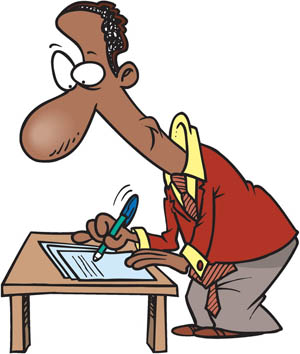 Write a brief letter to someone you really trust. The letter should consist of a request for advice concerning a real problem, present or past. It’s ok to describe someone else’s problem, as long as you know enough about it to be specific. Please include enough facts and clues as to the emotions of the people involved to allow someone reading the letter to empathize with their feelings and point of view. Sign your letter with a fictitious name. Wait until instructed to pass your letter to another person. Once you receive a letter and read the request you must follow-up with a response in writing.When finished read aloud your letter and response to the group. How much empathy did you feel for your correspondent in the situation described? 